Policy 6.4 - Resolution of Reports Against StudentsHearing – Written Closing Statement Form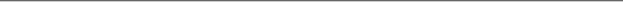 Name of Party Completing Form:Date Submitted:The Closing Statement is the parties’ opportunity to marshal the evidence in the hearing record and suggest inferences and conclusions.  The parties may comment only upon information already in the hearing record.The parties may provide both oral and written Closing Statements.The Hearing Chair will set the schedule for submission of written Closing Statements.  The parties should assume that deliberations will commence immediately following the hearing, in which case the parties will be expected to submit written Closing Statements shortly after the oral closing statements.  If there is an adjournment for deliberations, the Hearing Chair may provide the parties with limited additional time to submit their statements.The written Closing Statement may not exceed 2000 words.The party must sign the written Closing Statement and indicate the word countParties are not required to make a written Closing Statement.  Parties who choose to make a written Closing Statement must use this form and submit it electronically to the Office of the Title IX Coordinator at titleix@cornell.edu.[Insert Text of your written Closing Statement]_________________________Party Signature_________________________Word Count